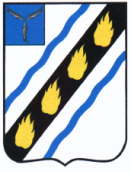 АДМИНИСТРАЦИЯ ЗОЛОТОСТЕПСКОГО МУНИЦИПАЛЬНОГО ОБРАЗОВАНИЯСОВЕТСКОГО МУНИЦИПАЛЬНОГО РАЙОНА САРАТОВСКОЙ ОБЛАСТИП О С Т А Н О В Л Е Н И Е  от 12.02.2021 № 7с. АлександровкаО внесении изменений  и дополнений  в постановлениеадминистрации  Золотостепского    муниципального образования от 20.12.2018 № 72 «Об администрировании доходов»                 В соответствии со статьей 160.1 Бюджетного кодекса Российской Федерации  и руководствуясь  Уставом   Золотостепского  муниципального образования  Советского муниципального района  Саратовской области, постановляю:   	1.Внести в постановление   администрации   Золотостепского муниципального образования   от  20.12.2018  № 72« Об  администрировании  доходов»  следующие изменения:        - дополнить приложение к постановлению следующей строкой:304 2 02 400 14 1 00008 150  Межбюджетные трансферты, передаваемые в бюджетам сельских поселений из бюджетов муниципальных районов на осуществление части полномочий по решению вопросов местного значения в соответствии с заключенными соглашениями (в части поступления транспортного налога)». 2. Настоящее постановление вступает в силу со дня официального опубликования в установленном порядке.Глава Золотостепского муниципального образования			А.В. Трушин